PParliamentary and Electorate Staff (Employment) Act 1992Portfolio:PremierAgency:Department of the Premier and CabinetParliamentary and Electorate Staff (Employment) Act 19921992/0382 Oct 19923 Nov 1992 (see s. 2 and Gazette 3 Nov 1992 p. 5389)Reprint 1 as at 23 Apr 2004 Reprint 1 as at 23 Apr 2004 Reprint 1 as at 23 Apr 2004 Reprint 1 as at 23 Apr 2004 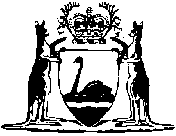 